Таблица с величиной детских пособий в 2016 годуВНИМАНИЕ! Раз вы скачали бесплатно этот документ с сайта ПравПотребитель.РУ, то получите заодно и бесплатную юридическую консультацию!  Всего 3 минуты вашего времени:Достаточно набрать в браузере http://PravPotrebitel.ru/, задать свой вопрос в окошке на главной странице и наш специалист сам перезвонит вам и предложит законное решение проблемы!Странно.. А почему бесплатно? Все просто:Чем качественней и чаще мы отвечаем на вопросы, тем больше у нас рекламодателей. Грубо говоря, наши рекламодатели платят нам за то, что мы помогаем вам! Пробуйте и рассказывайте другим!
*** P.S. Перед печатью документа данный текст можно удалить..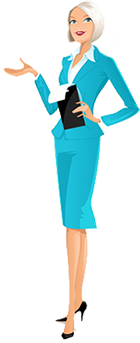 ПособиеС 1 января 2016 годаС 1 февраля 2016 годаМинимальный размер пособия по уходу за ребенком до полутора лет за полный календарный месяц, если ребенок — первый2718,34 руб.2 884,16 руб.Минимальный размер пособия по уходу за ребенком до полутора лет за полный календарный месяц, если ребенок — второй, третий и т.д.5436,57 руб.5 768,31 руб.Единовременное пособие при рождении ребенка14 497,80 руб.15 382,17 руб.Единовременное пособие женщине, вставшей на учет в медицинских учреждениях в ранний срок беременности543,67 руб.576,83 руб.Максимальный размер пособия по уходу за ребенком (1.5 лет) до полутора лет за полный календарный месяц19 855,82 руб.21 554 руб.При усыновлении ребенка-инвалида, ребенка в возрасте старше семи лет или же детей, являющихся сестрами и братьями117 532 руб.Минимальное пособие по беременности и родам28 555,80 руб.